Неделя открытых дверей.Группа «Ласточка»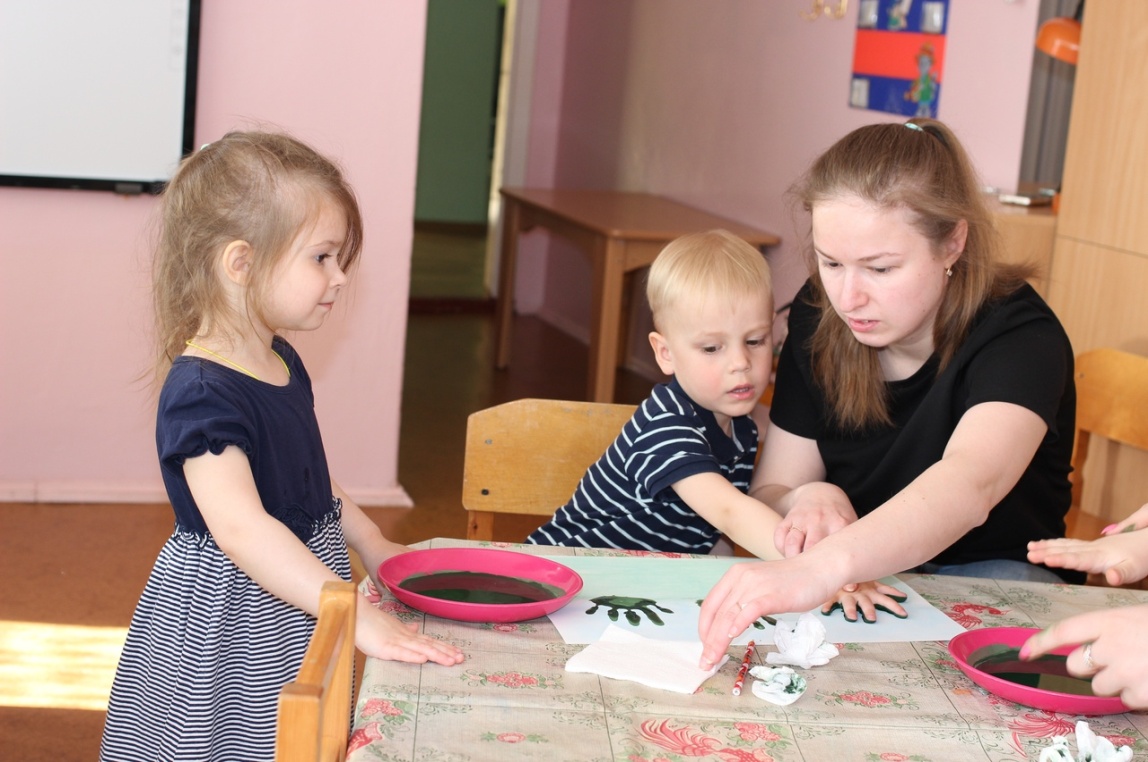 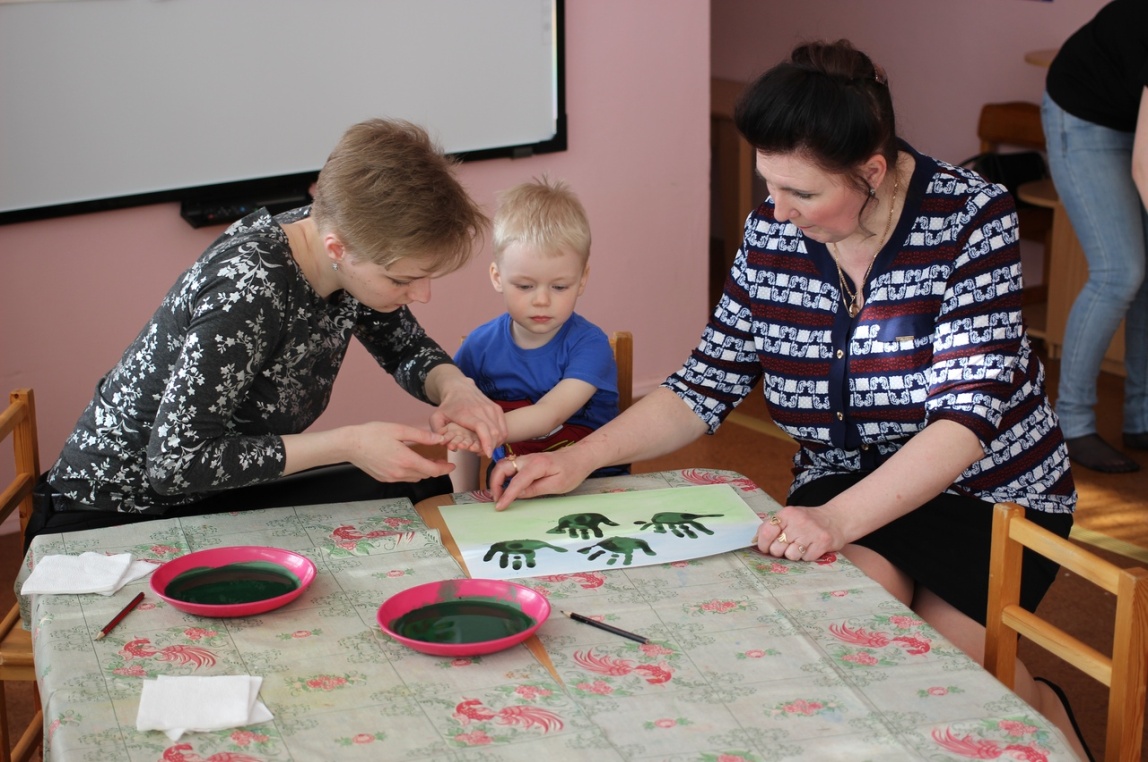 Учимся рисовать ладошками,наши мамочки нам помогают.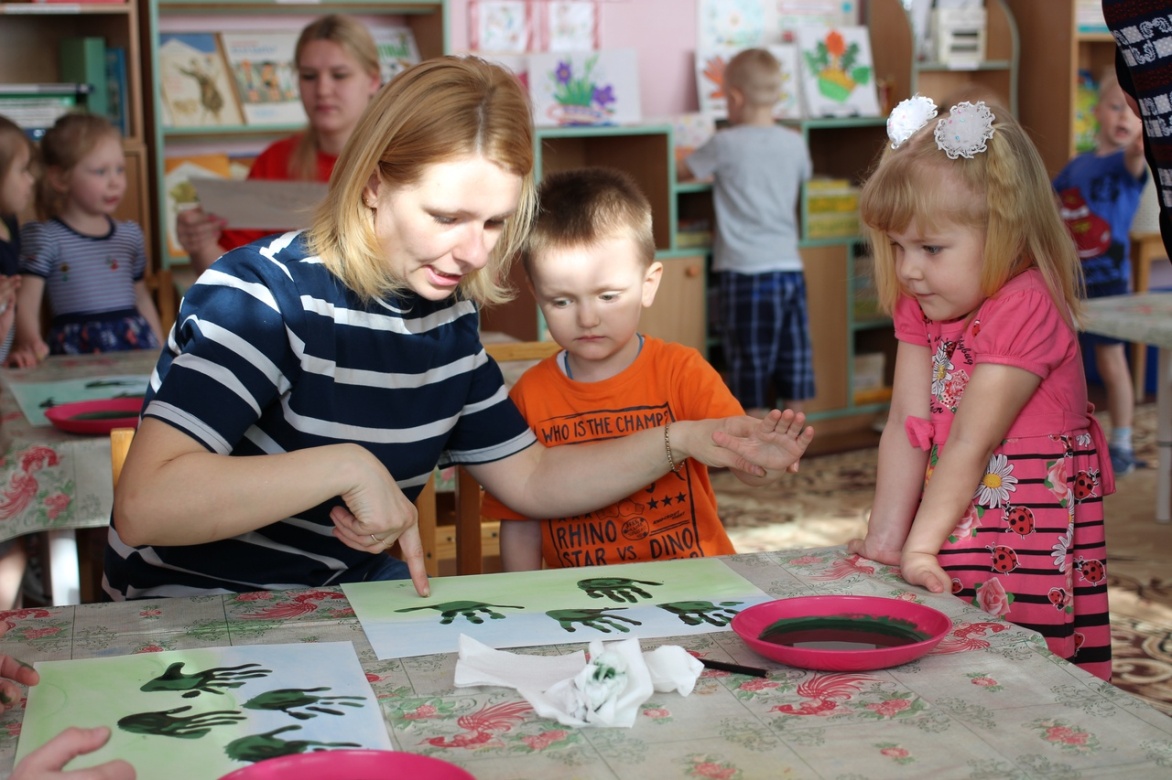 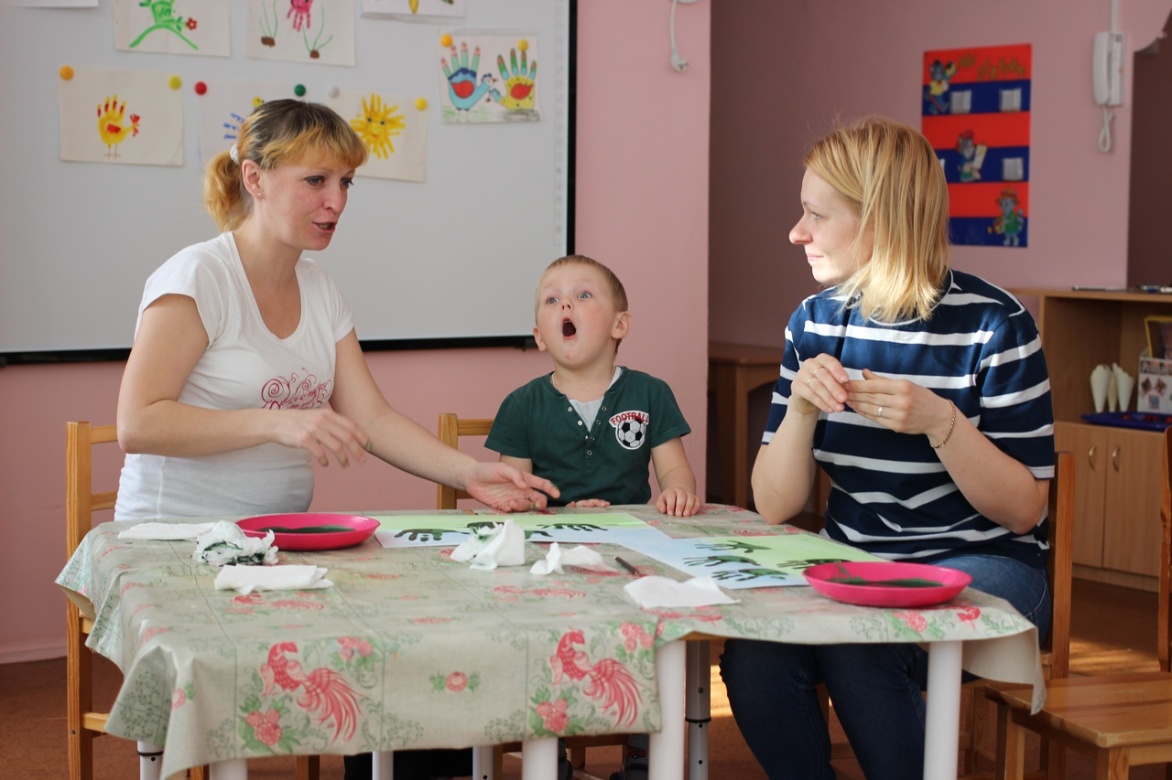 	Ох, и нелегкая это работа,но спасибо мамам.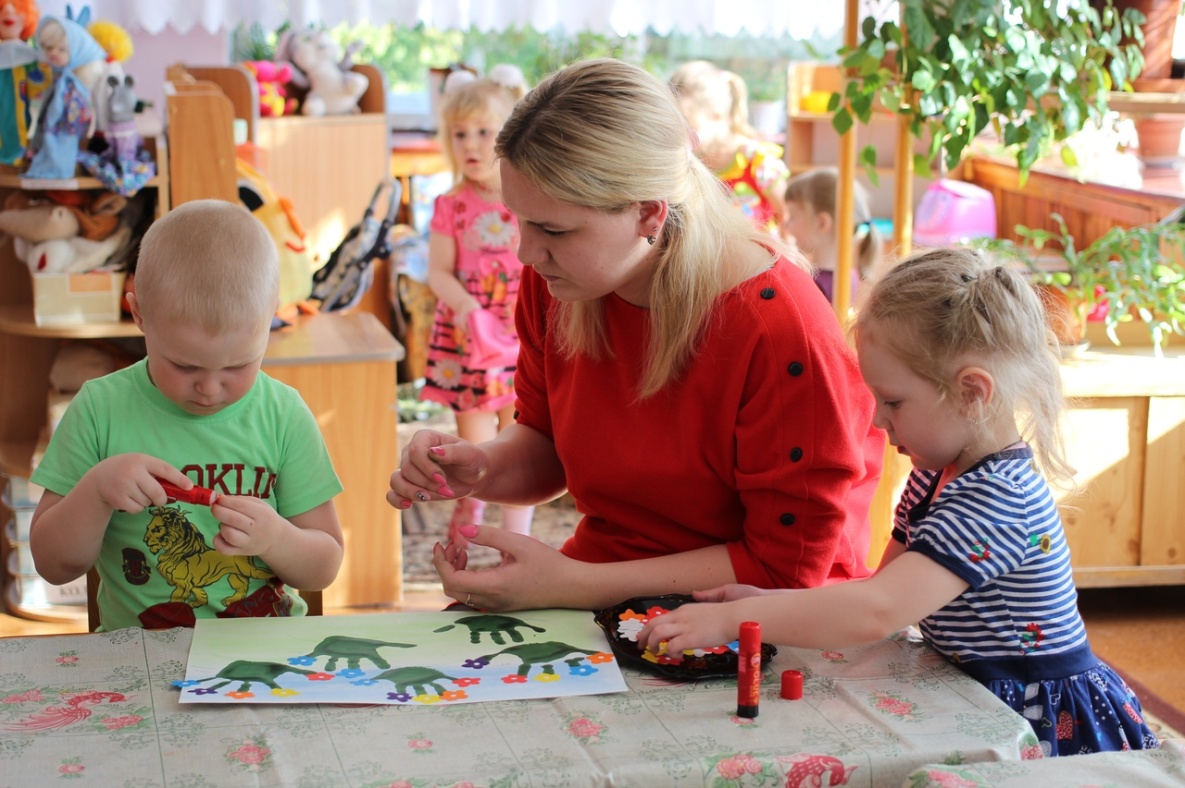 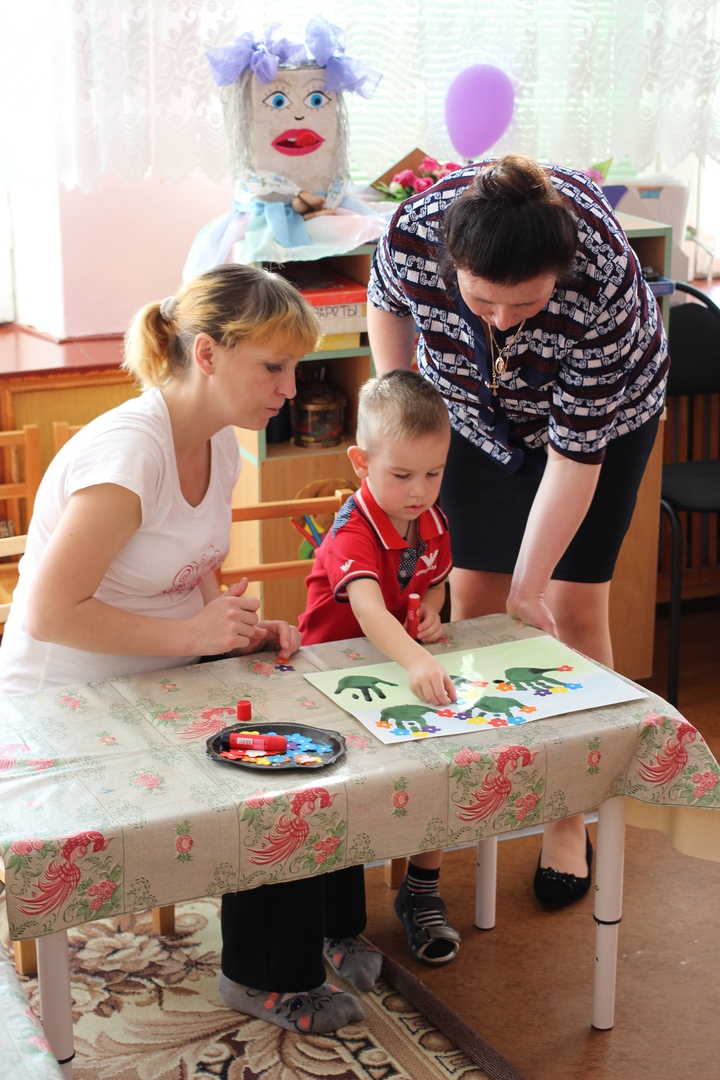 Украсим мы сами, Полянку цветами.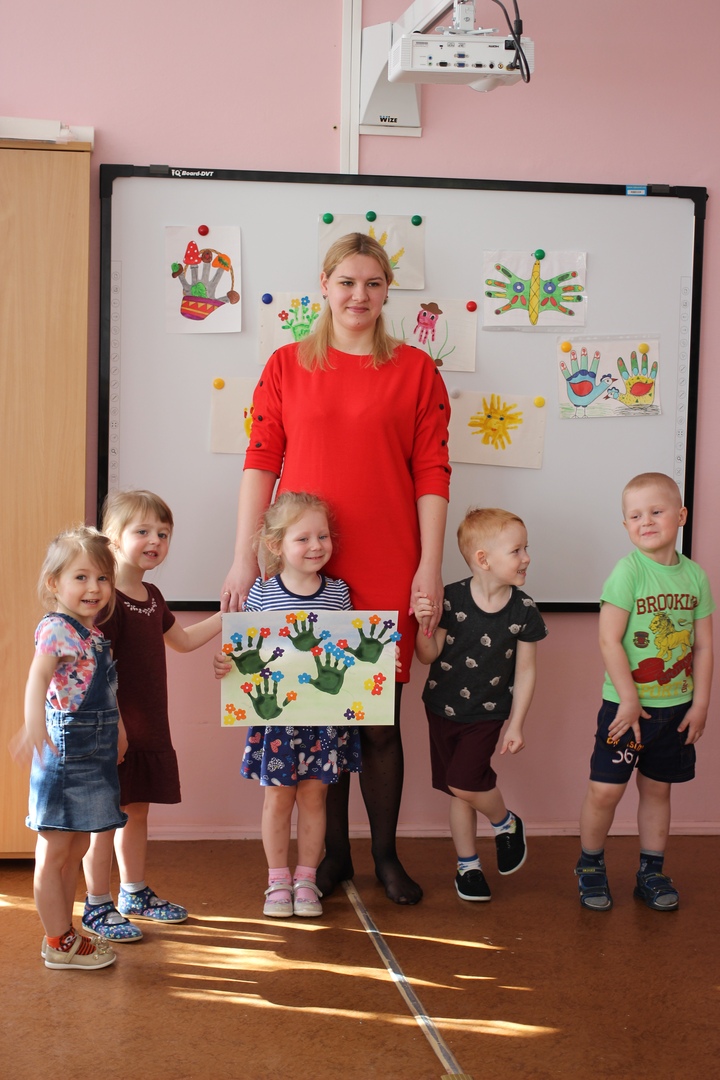 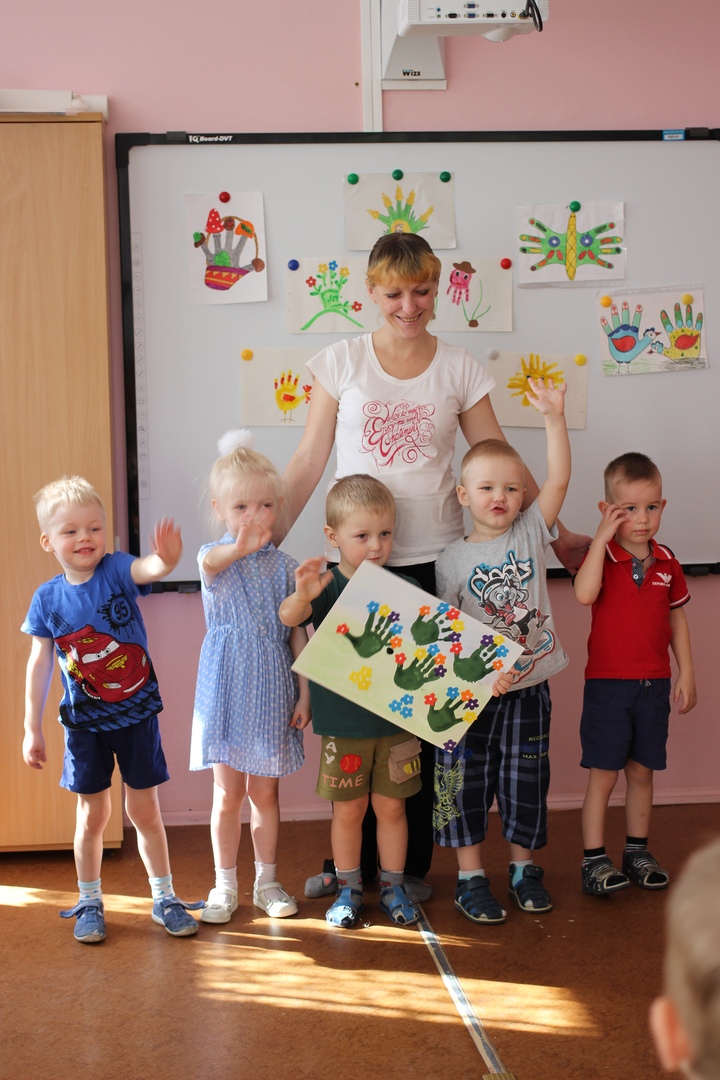 Все очень старались, и получилась КРАСОТА!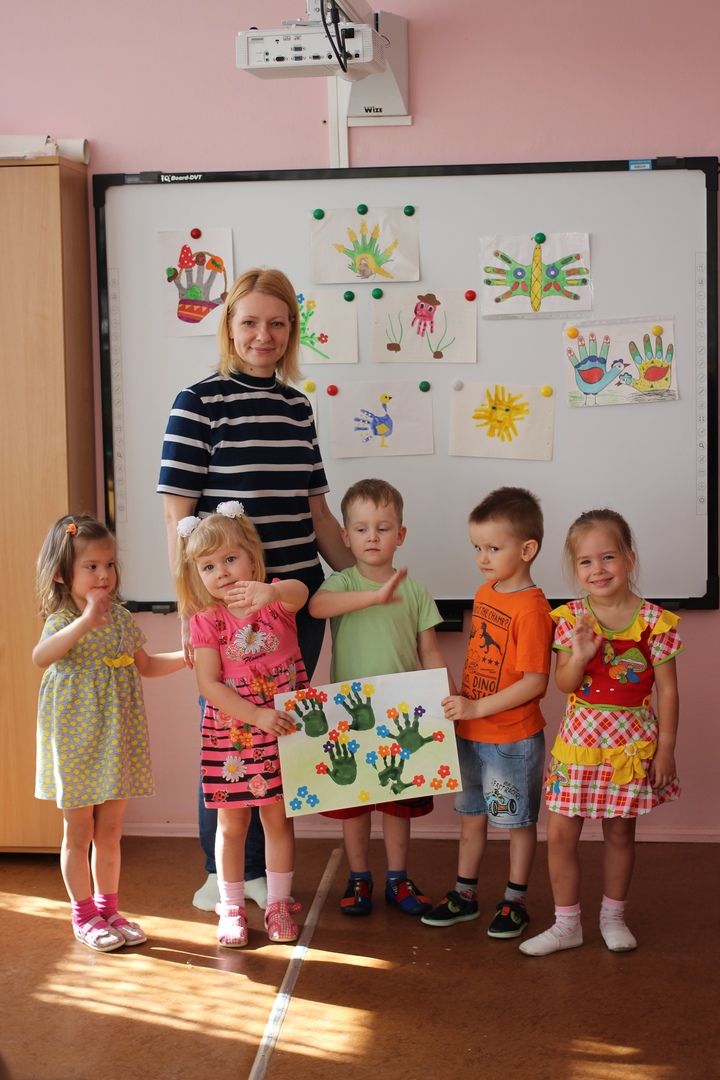 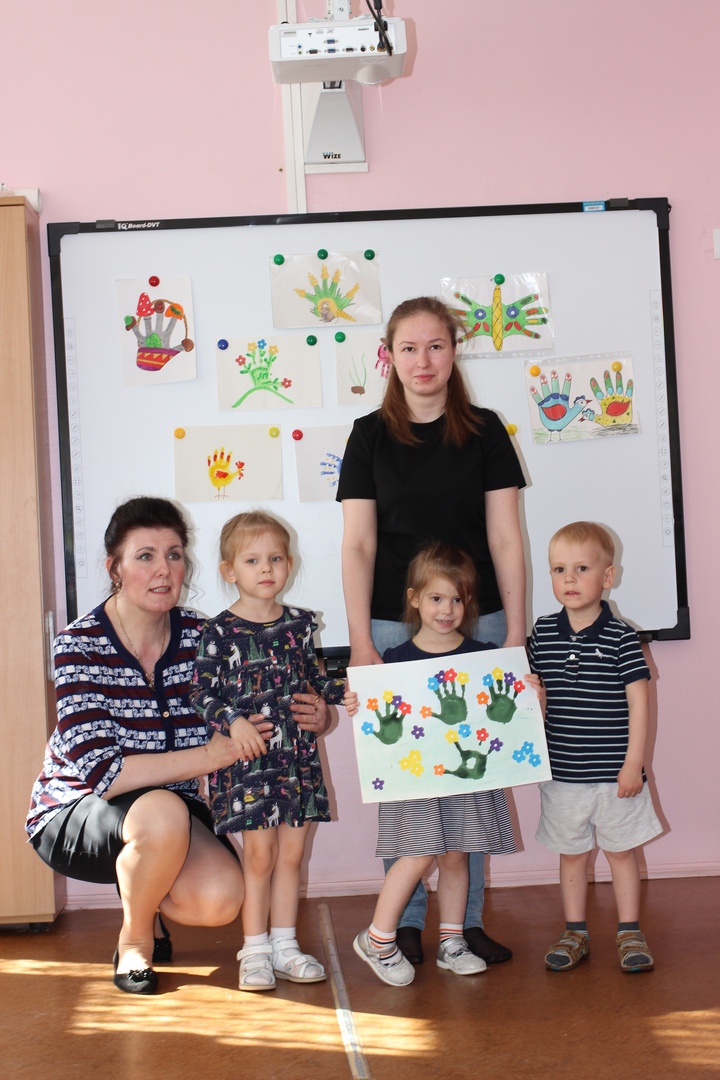 Наши разноцветные ладошки  подняли всем настроение.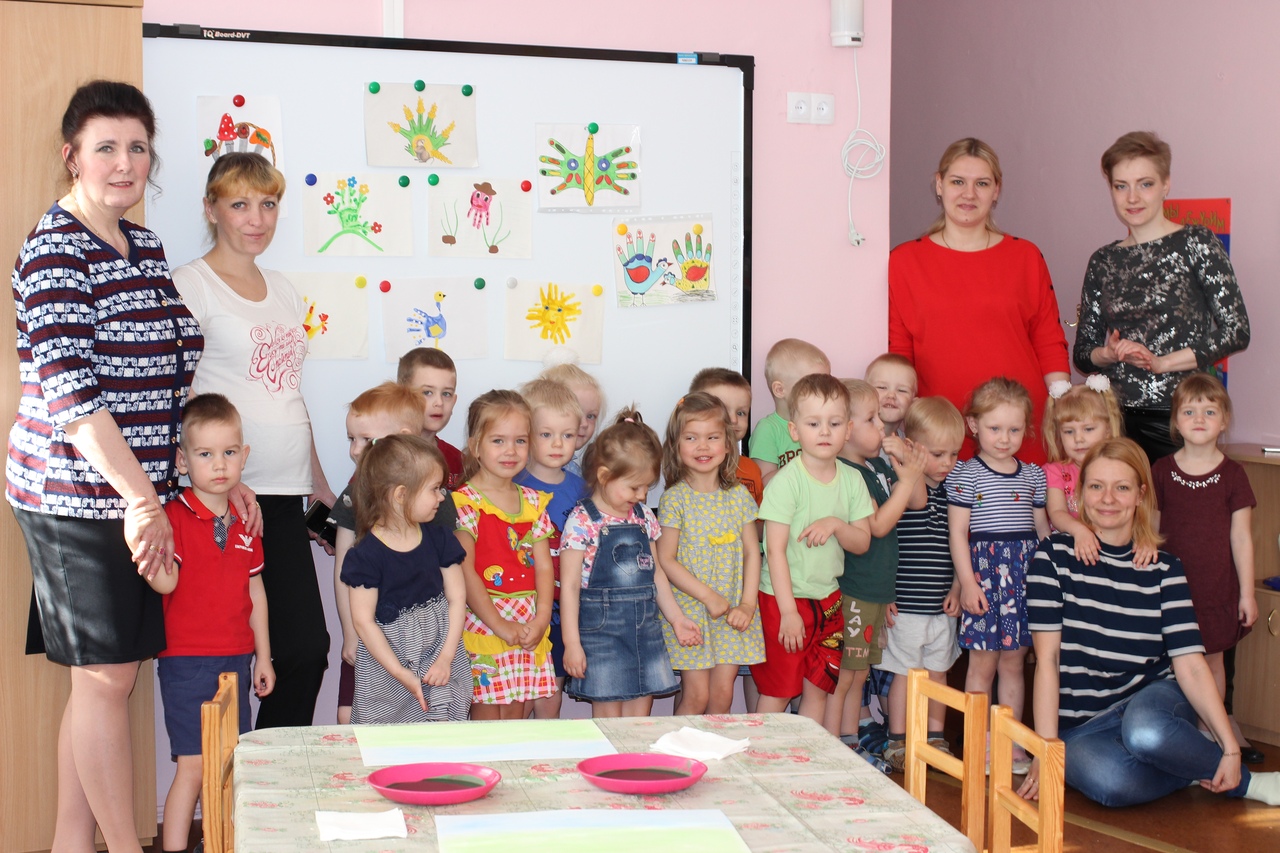 Большое спасибо нашим мамочкам.Мы всегда рады видеть вас у нас в гостях.